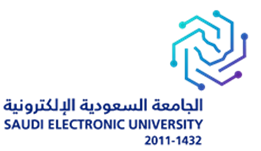 Saudi Electronic UniversityCollege of Administrative and Financial SciencesE-commerce Department Saudi Electronic UniversityCollege of Administrative and Financial SciencesAssignment of MIS201- Management Information SystemMIS201 - ProjectSummer Semester 2022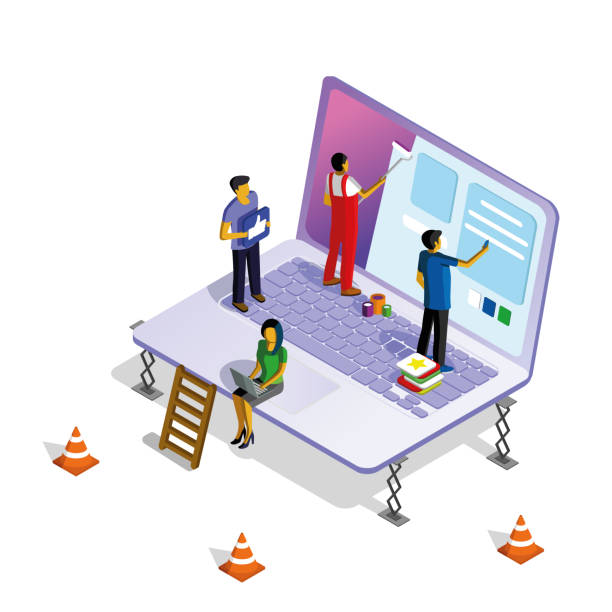 Assignment Details The project involves studying the IT infrastructure of a relevant information system (IS)/ information technology (IT) used by selecting any organization of your choice locally or internationally The idea is to investigate the selected organization using the main components of IT (Hardware, software, services, data management and networking). Infrastructure Investigation, which is in a selected industry, should be carried out by using articles, websites, books and journal papers and /or interviews. In the report, you are expected to discuss:Project Report Structure: Part 1Submission: week 3 Sunday 17/07/2022Marks: 17 MarksCover Page (1 Mark).                                                                                                             This must contain topic title (0.25), student names and Students ID (0.5), section number and course name (0.25). (You can find the cover page in the blackboard)Table of Contents (0.5 Mark).                                                                                                                                                                                                              Make sure the table of contents contains and corresponds to the headings in the text, figures, and tables.Executive Summary (2.5 Marks).                                                                                                                                                                                                                                                                                                             What does the assignment about (1), The name and field of the chosen company (0.5), and briefly explain the distinct features (1).Organizational Profile (3 Marks).                                                                                                                                                                                               Brief background of the business including organization details (1), purpose (1), and organizational structure (1).Strategies (4 Marks).                                                                                                                Discuss different types of strategies for competitive advantages (2), and then select and discuss the most appropriate strategies to improve the performance of the organization (2).(You can discuss any points that you learned in this course and its related to your selected organization)Technology Involved (3 Marks).                                                                                                  How is the organization set up in terms of its IT infrastructure? Discuss the hardware (0.5), software (0.5), telecommunication (0.5), information security (0.5), networks (0.5), and other elements (0,5). (You can discuss any points that you learned in this course, and it’s related to your selected organization)Data Management (2 Marks).                                                                                                  Discuss the methods the organization uses to manage and process data (1), and then give one advantage and one disadvantage of these methods (1). (You can discuss any points that you learned in this course (chapter 3) and link it to your selected organization)Identify the Stakeholders (1 Mark)Who are the main individuals, groups, or departments affected by the information system? (You can choose any stakeholder who has a major influence on the IS or vice versa. You can choose 1 stakeholder to discuss)Project Report Structure: Part 2Submission: End of week 5 Saturday 6/08/2022Marks: 13 MarksAnalysis of Existing System (5 Marks).                                                                                            Analyze the key problems of the existing system used by the company (2). Also, discuss the Information Systems used within the company (3) for example:Transaction processing systems (TPS)Enterprise Resource Planning (ERP) SystemsFunctional Area Information SystemsBusiness intelligenceDSS(You can discuss any points that you learned in this course and it’s related to your selected organization)System Evaluation (2 Marks).Evaluate the current system that the company use (your chosen company) with one of the following options (1):SuccessPartial failure/partial successTotal failureThen, State the reasons for your choice (1)Suggestions for the company (3 Marks)Design or choose a system to help the company solve its main problems. State the following:The new system name (1)Its features (1)Problems that will be solved (1)(If the system that the company uses is successful and does not need to be changed, you can mention that (1), mention its features (1), and mention the problems that it solved or prevented from happening (1).)(You can discuss any points that you learned in this course and it’s related to your selected organization)Conclusion (2 Marks). Summarize your report (including part 1)References (1 Mark). Use APA referencing style formatProject Presentation: Part 3Submission: Instructors will manage the date and time for presentation during week   6                                                 Marks: 10 MarksMake a power-point presentation of your Project work mentioning all the above contents and present in a group (All team members must participate ((1).  There must be minimum 10 slides in the presentation with a good background design (0.5), readable font size and style with an appropriate color (0.5). Presentation must have the following format:First slide: Group members name and Student id & Title of the Project (1)Company Profile (1)Strategies (1)                                                                                                             Technology Involved and Data Management (1)                                                                                               Analysis of Existing System (1)                                                                                           Evaluation and suggestions (1) Conclusion (1)References (1)Guidelines for the assignment:Make sure to include the cover page with all information required. One mark will be deducted if there is no cover pageThis is a group project (3-4students), which is part of your course score. It requires effort, research, and critical thinking.Use font Times New Roman, 12 font sizesUse 1.5 line spacing with adjust to all paragraphs (alignment).Use the footer function to insert page number.Ensure that you follow the APA style in your project and references.The minimum number of required references is 3 for each part (1 and 2).Your project report length Part 1 should be between 1500 to 2200 words & Part 2 should be between 1000 to 2000 words.You must check the spelling and grammar mistakes before submitting the assignment.Up to 20% of the total grade will be deducted for providing a poor structure of assignment (Structure includes these elements paper style, free of spelling and grammar mistakes, referencing and word count). Assignment must be in Word format only NO PDFYour file should be saved as Word doc [Example]: [Your Name] [CRN] MIS201 - Project Assignment Part 1.docUseful links:http://www.nottingham.ac.uk/studentservices/documents/planning-and-preparing-to-write-assignments.pdfAPA reference system https://student.unsw.edu.au/apaAbout plagiarism http://wts.indiana.edu/pamphlets/plagiarism.shtmlAbout plagiarism https://en.wikipedia.org/wiki/PlagiarismStudent Name:Student ID:Course Title: Management Information SystemCourse Code: MIS201Academic Year/ Semester: CRN:Instructor Name:Instructor Name:Student Grade:Grade Level:Low/ Middle / HighSubmissionSubmissionPart 1Submission: week 3 Sunday 17/07/2022Part 2End of week 5 Saturday 6/08/2022Part 3Instructors will manage the date and time for presentation during week 640 Marks40 Marks